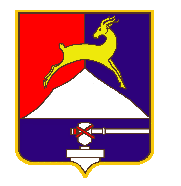 СОБРАНИЕ  ДЕПУТАТОВУСТЬ-КАТАВСКОГО ГОРОДСКОГО ОКРУГАЧЕЛЯБИНСКОЙ ОБЛАСТИТретье заседаниеРЕШЕНИЕОт 27.03.2024        №   33                                                        г. Усть-Катав  Об утверждении Положения о деятельности, приносящей доходы, осуществляемой Муниципальным казённым учреждением культуры «Централизованная клубная система»Руководствуясь Федеральным законом от 06.10.2003 года №131-ФЗ «Об общих принципах организации местного самоуправления в Российской Федерации», Уставом Усть-Катавского городского округа, Собрание депутатовРЕШАЕТ:1. Утвердить Положение о деятельности, приносящей доходы, осуществляемой Муниципальным казённым учреждением культуры «Централизованная клубная система» (прилагается).2. Считать утратившими силу:- решение Собрания депутатов Усть-Катавского городского округа от 29.12.2011 № 251 «Об утверждении стоимости деятельности, приносящей доходы, осуществляемой Муниципальным казённым учреждением культуры «Централизованная клубная система»;- решения Собрания депутатов Усть-Катавского городского округа «О внесении изменений в решение № 251 от 29.12.2011 «Об утверждении стоимости деятельности, приносящей доходы, осуществляемой Муниципальным казённым учреждением культуры «Централизованная клубная система»:-от 26.09.2014 г. № 133;-от 15.03.2017 г. № 39 ;-от 23.03.2017 г. № 48;-от 19.04.2017 г. № 52;-от 27.12.2017г. №187-от 25.07.2018 г. № 116;-от 22.05.2019 г. № 45;-от 22.12.2021 г. № 169;-от 23.03.2022 г. № 23;-от 28.12.2022 г. № 199;-от 26.04.2023 г. № 34 ;-от 27.12.2023 г. № 152.3. Настоящее решение опубликовать в газете «Усть-Катавская неделя» и разместить на официальном сайте администрации Усть-Катавского городского округа www.ukgo.su. 4. Организацию исполнения настоящего решения возложить на первого заместителя главы Усть-Катавского городского округа по вопросам социально-культурной политике, охраны здоровья населения С.В.Харитонова. 5. Контроль за исполнением данного решения возложить на председателя комиссии по финансово-бюджетной и экономической политике Собрания депутатов Усть-Катавского городского округа С.Н.Федосову.Председатель Собрания депутатов Усть-Катавского городского округа					С.Н. ПульдяевГлава Усть-Катавского городского округа				С.Д. СемковУТВЕРЖДЕНОрешением Собрания депутатовУсть-Катавского городского округаот 27.03.2024 № 33Положение о деятельности, приносящей доходы, осуществляемой Муниципальным казённым учреждением культуры «Централизованная клубная система»1. Общие положения1.1. Настоящее Положение о деятельности, приносящей доходы, осуществляемой Муниципальным казённым учреждением культуры «Централизованная клубная система» (далее - Положение) разработано в соответствии с действующими нормативными правовыми актами:- Гражданским кодексом Российской Федерации;- Налоговым кодексом Российской Федерации;- Законом Российской Федерации от 09.10.1992 № 3612-1 «Основы законодательства Российской Федерации о культуре»;- Законом Российской Федерации от 07.02.1992 № 2300-1 «О защите прав потребителей»;- Федеральным законом от 12 января 1995 г. №5-ФЗ «О ветеранах»; - Федеральным законом от 12.01.1996 № 7-ФЗ «О некоммерческих организациях»;- Федеральным законом от 06.10.2003 № 131-ФЗ «Об общих принципах организации местного самоуправления в Российской Федерации»;- Законом Челябинской области «О деятельности в сфере культуры на территории Челябинской области» от 28 октября 2004 г. № 296-ЗО;- Уставом Усть-Катавского городского округа;- Уставом Муниципального казённого учреждения культуры «Централизованная клубная система»;- иными действующими нормативными правовыми актами.1.2. Положение регламентирует порядок организации и ведения приносящей доходы деятельности, осуществляемой Муниципальным казённым учреждением культуры «Централизованная клубная система» (далее – МКУК ЦКС), а также направления использования полученных средств.1.3. Цели осуществления приносящей доход деятельности:- привлечение дополнительных финансовых ресурсов для развития и укрепления материально-технической базы учреждений МКУК ЦКС;- повышения эффективности использования ресурсов учреждений МКУК ЦКС.1.4. Доходы от приносящей доходы деятельности МКУК ЦКС:- подлежат зачислению в бюджет Усть-Катавского городского округа.- используются в уставных целях учреждения и распределяются в соответствии со сметой расходов.1.5. Дополнительными источниками финансирования МКУК ЦКС могут быть средства (доходы), полученные в результате поступающих добровольных пожертвований.1.6. Понятия, используемые в настоящем Положении:Услуга – деятельность, приносящая доходы, осуществляемая Муниципальным казённым учреждением культуры «Централизованная клубная система» (далее – услуга).Потребитель – юридические или физические лица, имеющие намерение заказать или приобрести, либо заказывающие или приобретающие услуги исключительно для собственных нужд, не связанных с извлечением прибыли.Добровольные пожертвования – денежные средства, вносимые или взимаемые для обеспечения проведения мероприятий, нуждающихся в финансовом обеспечении посредством привлечения этих средств, дарение вещи (включая ценные бумаги).2. Основные права и обязанности МКУК ЦКС2.1. МКУК ЦКС имеет право:- рекламировать свою деятельность по предоставлению услуг;- использовать имущество, закрепленное за ним на праве оперативного управления. - выбирать способ исполнения услуг;- получать информацию от органов местного самоуправления о нормах и правилах оказания услуг.2.2. МКУК ЦКС обязан:- доводить необходимую информацию потребителю о предоставляемых им услугах;- выполнять услуги с высоким качеством и в полном объеме;- не навязывать потребителю предоставление дополнительных услуг, а также обуславливать предоставление одних услуг обязательным предоставлением других;- нести ответственность за некачественное оказание услуг;- предупреждать об условиях, при которых наступает опасность нанесения ущерба здоровью людей или имуществу в процессе оказания услуг.3. Основные права и обязанности потребителей3.1. Потребитель имеет право:- на получение достоверной информации о предоставляемых услугах;- на выбор услуг и исполнителей услуг;- на отказ от предлагаемой услуги;- на требование возврата сумм, уплаченных за дополнительные услуги, оказанные без согласия потребителя.3.2. Потребитель обязан:- своевременно вносить плату за получаемые услуги;- соблюдать правила поведения, установленные в учреждениях МКУК ЦКС.4. Порядок осуществления деятельности, приносящей доходы 4.1. МКУК ЦКС предоставляет услуги, указанные в Приложениях 1-4 к Положению.4.2. Оплата услуг оформляется договором с потребителем или его законным представителем. Договор может быть заключен в устной или письменной форме.4.3. Устная форма договора в соответствии с п. 2 ст. 159 Гражданского кодекса Российской Федерации предусмотрена в случае оказания услуг при самом их совершении. Документом, подтверждающим оказание таких услуг и их оплату, является входной билет, иной бланк строгой отчетности или кассовый чек.4.4. В письменном виде заключается договор, если услуги оказываются юридическим лицам, а также в случае предоставления услуг, исполнение которых носит длительный характер (ст. 161 Гражданского кодекса Российской Федерации). МКУК ЦКС использует типовую форму договора (Приложение 7 к Положению).4.5. МКУК ЦКС заключает договор на запрашиваемую услугу и не вправе оказывать предпочтение одному потребителю перед другим, если только это прямо не предусмотрено законом.4.6. Договоры на оказание услуг подписываются потребителем и директором МКУК ЦКС (или лицом, уполномоченным им на подписание таких договоров).4.7. Расчёты с населением в городском Дворце культуры им. Т.Я. Белоконева МКУК ЦКС осуществляются за наличный расчёт с использованием контрольно-кассовой техники и безналичный расчет с использованием платёжного терминала, а также перечислением денежных средств на лицевой счет МКУК ЦКС в установленном порядке.4.8. Расчёты с населением в клубе Железнодорожников п. Вязовая МКУК ЦКС осуществляются за наличный расчёт с использованием контрольно-кассовой техники, а также перечислением денежных средств на лицевой счет МКУК ЦКС в установленном порядке.4.9. В сельских домах культуры МКУК ЦКС расчёты с населением осуществляются с использованием квитанций (билетов) строгой отчетности, а также перечислением денежных средств на лицевой счет МКУК ЦКС в установленном порядке.4.10. В качестве документа, подтверждающего оплату оказанной услуги и приём наличных денег, учреждения МКУК ЦКС обязаны выдать кассовый чек, билет или иной бланк строгой отчетности, приравненный к кассовому чеку.5. Порядок формирования стоимости деятельности, приносящей доходы5.1. Ценовая политика, проводимая МКУК ЦКС, основана на изучении существующих запросов и потенциальных потребностей граждан, а также учитывает стоимость и качество аналогичных услуг других учреждений культуры.5.2. Стоимость услуг устанавливается в отношении каждой конкретной услуги.5.3. При расчёте стоимости услуг учитываются:- прямые расходы (заработная плата основного персонала с начислениями на оплату труда, материальные запасы, потребляемые в процессе оказания услуги, и прочие расходы, непосредственно связанные с оказанием услуги);- накладные (или косвенные) расходы (коммунальные расходы, затраты на содержание имущества, затраты общехозяйственного назначения, затраты на административно-управленческий персонал и прочие затраты, которые прямо нельзя отнести на конкретную услугу).МКУК ЦКС самостоятельно определяет перечень прямых и накладных (косвенных) расходов, связанных с оказанием услуг, а также порядок распределения накладных расходов.5.4. Стоимость услуг может не отражать реальные затраты, связанные с оказанием конкретной услуги, и формироваться методом сопоставимых рыночных цен или анализа существующих цен на аналогичные услуги.6. Льготы для отдельных категорий граждан6.1. Льготы предоставляются на платные мероприятия, организованные МКУК ЦКС, за исключением мероприятий с участием иногородних коллективов художественной самодеятельности и профессиональных коллективов, гастрольных концертов, спектаклей, представлений и других мероприятий, проводимых силами сторонних организаций и кинозала городского Дворца культуры им. Т.Я.Белоконева.6.2. Право на льготное посещение мероприятий, организованных МКУК ЦКС, имеют категории граждан, указанные в Приложении 5 к Положению.6.3. Льготы предоставляются при предъявлении соответствующих документов, подтверждающих категории, перечисленные в Приложении 5 к настоящему Положению.6.4. Предоставление услуг категориям граждан, указанным в Приложении 5 к настоящему Положению, производится при предъявлении и по итогам регистрации билетным кассиром документов, подтверждающих их право на льготу, путем предоставления билета и кассового чека с указанием льготной стоимости, выраженной в рублях.Регистрация документов билетным кассиром предполагает фиксацию персональных и контактных данных лица, претендующего на приобретение входного билета по льготным ценам, указание типа льготы, серии и номера документа, дающего на неё право.6.5. Информация об установленных льготах доводится до сведения посетителей посредством её размещения:- на официальном сайте МКУК ЦКС в информационно-телекоммуникационной сети «Интернет»;- в средствах массовой информации;- на специально оборудованных информационных стендах, размещаемых в доступных для посетителей учреждений МКУК ЦКС местах.7. Порядок учёта и распределения средств, полученных от приносящей доход деятельности7.1. Средства, полученные от приносящей доходы деятельности, осуществляемой МКУК ЦКС распределяются в соответствии с Приложением 6 к настоящему Положению.7.2. Доходы, полученные от приносящей доходы деятельности, формируются при составлении проекта бюджета городского округа и расходуются на основании бюджетной сметы по дополнительному функциональному коду, присваиваемому финансовым управлением администрации Усть-Катавского городского округа в целях контроля.7.3. Остатки неиспользованных средств от оказания услуг, сформированные по состоянию на 1 января финансового года, направляются МКУК ЦКС на цели, указанные в п. 7.2 настоящего Положения после согласования расходования средств Собранием депутатов Усть-Катавского городского округа.8. Порядок учёта добровольных пожертвований и целевых взносов8.1. Добровольные пожертвования МКУК ЦКС могут производиться физическими или юридическими лицами.8.2. Добровольные пожертвования юридических и (или) физических лиц используются в соответствии с назначением на любые уставные цели учреждения.8.3. В случае, если вносителем не определена цель направления пожертвования, решение о расходовании денежных средств принимается МКУК ЦКС и согласовывается с Управлением культуры администрации Усть-Катавского городского округа. 8.4. Добровольные пожертвования оформляются Договором пожертвования. МКУК ЦКС использует типовую форму договора (Приложение 8 к Положению).8.5. Добровольное пожертвование в виде имущества оформляется актом приёма-передачи, который является неотъемлемой частью договора.8.6. Добровольные пожертвования в виде денежных средств вносятся в кассу или на лицевой счёт МКУК ЦКС.8.7. Распоряжение пожертвованным имуществом осуществляется в соответствии с Уставом учреждения. Денежные средства расходуются в соответствии с бюджетной сметой.8.8. Учёт добровольных пожертвований ведётся в соответствии с Инструкцией по бухгалтерскому учёту.8.9. К случаям, не урегулированным настоящим разделом Положения, применяются нормы Гражданского кодекса Российской Федерации.9. Контроль и ответственность9.1. МКУК ЦКС несёт ответственность:- за организацию и качество оказываемых услуг;- за исполнение или ненадлежащее исполнение обязательств по договорам на оказание услуг;- за соблюдение действующих нормативных документов в сфере оказания услуг, а также гражданского, трудового, административного и уголовного законодательства при оказании услуг и при заключении договоров на оказание этих услуг;- за жизнь и здоровье потребителей во время оказания услуг.9.2. Контроль за деятельностью МКУК ЦКС по оказанию услуг осуществляет в пределах своей компетенции Управление культуры администрации Усть-Катавского городского округа, осуществляющее функции и полномочия учредителя, а также иные органы и организации, на которые в соответствии с законом и иными правовыми актами Российской Федерации возложены контрольные функции.10. Заключительные положения10.1. Во всех случаях, не предусмотренных настоящим Положением, следует руководствоваться действующим законодательством Российской Федерации.10.2. В настоящее Положение по мере необходимости могут вноситься изменения и дополнения.Приложение 1к Положению о деятельности, приносящей доходы, осуществляемой Муниципальным казённым учреждением культуры «Централизованная клубная система»Перечень и стоимость видов деятельности, приносящей доходы, осуществляемой сельскими домами культуры и клубамиПриложение 2к Положению о деятельности, приносящей доходы, осуществляемой Муниципальным казённым учреждением культуры «Централизованная клубная система»Перечень и стоимость видов деятельности, приносящей доходы, осуществляемой городским Дворцом культуры им. Т.Я. Белоконева Раздел I. Стоимость билетов на посещение мероприятийРаздел II. Прочие услугиПриложение 3к Положению о деятельности, приносящей доходы, осуществляемой Муниципальным казённым учреждением культуры «Централизованная клубная система»Перечень затрат для определения стоимости деятельности, приносящей доходы, осуществляемой Отделом нестационарного обслуживания населения городского Дворца культуры им. Т.Я. БелоконеваПроведение мероприятий многофункциональным передвижным культурным центром (Автоклуб) осуществляется на базе автомобиля ГАЗон NEXT.По остальным затратам при проведении мероприятий используется стоимость деятельности, приносящей доходы согласно Приложению 1 «Перечень и стоимость видов деятельности, приносящей доходы, осуществляемой городскими домами культуры, сельскими домами культуры, клубами» и Приложению 2 «Перечень и стоимость видов деятельности, приносящей доходы, осуществляемой городским Дворцом культуры им. Т.Я. Белоконева» к настоящему Положению.Приложение 4к Положению о деятельности, приносящей доходы, осуществляемой Муниципальным казённым учреждением культуры «Централизованная клубная система»Ценовая схема кинозала городского Дворца культуры им. Т.Я. БелоконеваРаздел I. Взрослые билетыРаздел II. Детские билеты (для лиц от 4 до 12 лет включительно)Вход для детей до 3-х лет включительно – бесплатно в сопровождении взрослого без предоставления отдельного места.Раздел III. Групповые билетыЦена билета для групп от 15 человек (один сопровождающий проходит на сеанс бесплатно) в будние дни (понедельник –пятница) с 09.00 до 21:59:- формат 2D – 120 рублей,- формат 3D – 150 рублей.Приложение 5к Положению о деятельности, приносящей доходы, осуществляемой Муниципальным казённым учреждением культуры «Централизованная клубная система»Перечень категорий граждан,  имеющих право на льготное посещение мероприятий1. Право на льготное посещение платных мероприятий, организованных Муниципальным казённым учреждением культуры «Централизованная клубная система», имеют участники Великой Отечественной войны; Почётные граждане Усть-Катавского городского округа; Герои России; инвалиды - при предоставлении удостоверения или справки.2. Бесплатное посещение платных мероприятий, организованных Муниципальным казённым учреждением культуры «Централизованная клубная система», предоставляется несовершеннолетним детям в возрасте до 18 лет из семей граждан, призванных на военную службу в соответствии с Указом Президента Российской Федерации от 21.09.2022 г. № 647 «Об объявлении частичной мобилизации в Российской Федерации» и участвующих в специальной военной операции, путём предоставления ребёнку абонемента сроком на 1 месяц на основании справки, выданной Управлением социальной защиты населения Усть-Катавского городского округа и свидетельства о рождении или паспорта.Приложение 6к Положению о деятельности, приносящей доходы, осуществляемой Муниципальным казённым учреждением культуры «Централизованная клубная система»Порядок распределения доходов от приносящей доходы деятельностиРаздел I. Городской Дворец культуры им. Т.Я. Белоконева,сельские дома культуры, клубыРаздел II. Кинозал городского Дворца культуры им. Т.Я. БелоконеваПриложение 7к Положению о деятельности, приносящей доходы, осуществляемой Муниципальным казённым учреждением культуры «Централизованная клубная система»Типовой Договор оказания услугг. Усть-Катав                                                 		       		«____»________ 20___ г._____________________________________________________________________________ (наименование организации)именуемое в дальнейшем «Исполнитель», в лице ________________________________________________________, действующ___ на основании _______________________________________________________, с одной стороны, и __________________________________________________________________, (наименование организации, Ф.И.О. физического лица или индивидуального предпринимателя)именуем___ в дальнейшем «Заказчик», в лице __________________________________________ __________________________________________________________________________________,    действующ____ на основании _______________________________________________________, с другой стороны, совместно именуемые «Стороны», заключили настоящий договор о нижеследующем:I. Предмет договора1. Заказчик поручает, а Исполнитель принимает на себя выполнение следующих услуг: _________________________________________________________________________________.II. Обязанности Сторон2. Обязанности Исполнителя.2.1. Исполнитель принимает на себя следующие обязательства:2.1.1. Выполнять услуги с высоким качеством и в полном объёме согласно договора.2.1.2. Обуславливать приобретение одних услуг приобретением других.2.1.3. Возместить ущерб Заказчику, вследствие некачественного оказания услуг.2.1.4. Предупредить об условиях, при которых наступает опасность нанесения ущерба здоровью в процессе оказания услуг.2.2. Исполнитель вправе отказаться от исполнения настоящего договора при условии полного возмещения Заказчику убытков.2.3. Иные условия _____________________________________________.3. Обязанности Заказчика.3.1. Заказчик принимает на себя следующие обязательства:3.1.1. Принимать выполнение услуги (их результаты), в сроки и в порядке, предусмотренные настоящим договором;3.1.2. Своевременно оплачивать выполненные услуги.3.1.3. Возмещать убытки Исполнителю услуг в случае расторжения договора на оказание услуг по инициативе Заказчика и независящим от Исполнителя причинам.3.1.4. Иные условия __________________________________________.III. Сроки действия договора4. Настоящий договор вступает в силу со дня его подписания и действует до «___»__________20__г.5. Начало оказания услуг(и) устанавливается ________________________.6. Окончание оказание услуг(и) устанавливается _____________________.IV. Порядок оплаты за предоставляемую услугу7. Оплата за выполненные услуги определяется в размере ___________________________ _________________________________________________________________________________.8. Оплата производится в срок _________________________________________________, после подписания Акта о выполнении услуг.V. Ответственность сторон9. Споры, которые могут возникнуть между сторонами по настоящему договору, разрешаются в соответствии с законодательством.10. За неисполнение или ненадлежащее исполнение обязательств по настоящему договору стороны несут ответственность в соответствии с законодательством и условиями настоящего договора.VI. Заключительные положения11. Договор составлен в двух экземплярах, имеющих одинаковую юридическую силу, один из которых хранится у Заказчика, другой у Исполнителя.VII. Юридические адреса сторонПриложение 8к Положению о деятельности, приносящей доходы, осуществляемой Муниципальным казённым учреждением культуры «Централизованная клубная система»Типовой Договор пожертвованияг. Усть-Катав                                                                                                   «____»________ 20___ г._____________________________________________________________________________ в лице ____________________________________________________________, действующ____ на основании______________________________________________________________________ _____________________________________________,именуем__   в дельнейшем Жертвователь, и Муниципальное казённое учреждение культуры «Централизованная клубная система» в лице _________________________________________________________________________________, действующ____ на основании _________________, именуем___ в дальнейшем Одаряемый, совместно именуемые Стороны, заключили настоящий договор о следующем.I. Предмет договора1. Жертвователь настоящим договором передает в виде пожертвования Одаряемому принадлежащие ему на праве собственности денежные средства, товарно-материальные ценности ___________________________ в сумме _________________________ для _____________________________________________________________________________.Товарно-материальные ценности Жертвователь передаёт, а Одаряемый принимает по акту приёма-передачи, являющемуся неотъемлемой частью настоящего договора.2. Одаряемый принимает указанную сумму в качестве пожертвования от Жертвователя и обязуется использовать денежные средства в уставной деятельности для ________________________________________________________________ в течение 20____г.3. Перечисление денежных средств осуществляется на расчетный счет финансового управления Усть-Катавского городского округа и лицевой счет Муниципального казённого учреждения культуры «Централизованная клубная система».III. Порядок вступления договора в силу4. Настоящий договор считается заключенным и вступает в силу со дня его подписания сторонами и действует до ______________________г.Примечание. В случае если отчуждение имущества требует государственной регистрации или нотариального удостоверения, то данный договор вступает в силу с момента такой государственной регистрации или нотариального удостоверения.IV. Прочие условия договора5. Настоящий договор подписан сторонами в двух экземплярах, имеющих одинаковую юридическую силу по одному для каждой их сторон. 6. В случаях, не предусмотренных настоящим договором, стороны руководствуются действующим гражданским законодательством.7. После подписания настоящего договора все предварительные переговоры по нему, переписка, предварительные соглашения и протоколы о намерениях по вопросам, так или иначе касающихся настоящего договора, теряют юридическую силу.V. Реквизиты Сторон    Приложениек Договору пожертвования№ ________ от _______________ АКТ № _______ПРИЁМА-ПЕРЕДАЧИМы, нижеподписавшиеся:               Фамилия Имя Отчество                                                             ,   (Ф.И.О. полностью)именуемый(ая) в дальнейшем «Жертвователь», действующий(ая) от своего имени, с одной стороны, и Муниципальное казённое учреждение культуры «Централизованная клубная система», именуемое в дальнейшем «Одаряемый», в лице ________________________________________ _________________________________________________________________________________________, действующ____ на основании _________________, с другой стороны, вместе именуемые «Стороны», заключили настоящий Акт о нижеследующем:1. Жертвователь передаёт, а Одаряемый принимает на баланс материальные ценности: На общую сумму   ______________________________________ рублей                            копеек.(сумма прописью)2. Имущество передаётся в надлежащем качестве и в установленные Договором сроки.3. Настоящий Акт является неотъемлемой частью Договора пожертвования № _________________ от «  __   »    _________              20___ г.№п/пВид деятельностиКол-воСтоимость,руб.Льготная стоимость (руб.) 1Организация и проведение танцевальных вечеров; вечеров отдыха; тематических вечеров; встреч с деятелями культуры, науки, литературы; праздников; гражданских, семейных обрядов; литературно-музыкальных гостиных; балов; вечеров с участием диск-жокеев (дискотек); концертов художественной самодеятельности; спектаклей, и других культурно-досуговых мероприятий, в том числе по заявкам организаций, предприятий и отдельных граждан:- детский билет1 билет30,00не предусмотрена- взрослый билет1 билет50,00не предусмотрена2Разработка сценариев (в зависимости от сложности):- разработка и написание1 сценарий500,00не предусмотрена- оформление сценарного плана1 сценарий250,00не предусмотрена3Постановочная работа по заявкам организаций, предприятий и отдельных граждан:- услуги ведущего (ведущих)1 час300,00не предусмотрена- организация репетиционного процесса1 час50,00не предусмотрена- настройка и озвучивание мероприятия в помещении1 час150,00не предусмотрена- настройка и озвучивание мероприятия на открытой площадке1 час200,00не предусмотрена- настройка и освещение мероприятия в помещении1 час150,00не предусмотрена- настройка и освещение мероприятия на открытой площадке1 час200,00не предусмотрена- оформление мероприятия в помещении1 мер.300,00не предусмотрена- оформление мероприятия на открытой площадке1 мер.350,00не предусмотрена- совместные мероприятия1 мер.15% от общей суммы проданных билетовне предусмотрена4Предоставление ансамблей, самодеятельных художественных коллективов и отдельных исполнителей для музыкального оформления семейных праздников и торжеств:- народный жанр (фольклор)1 номер300,00не предусмотрена- эстрадный жанр1 номер300,00не предусмотрена- хореография1 номер300,00не предусмотрена- другие номера художественнойсамодеятельности1 номер200,00не предусмотрена5Прокат звуковой аппаратуры:- микрофон1 час/1 шт.75,00не предусмотрена- колонки1 час/1 шт.150,00не предусмотрена- музыкальный центр1 час./1шт.150,00не предусмотрена6Оказание услуг по проведению мероприятий:- в зрительном зале1 час600,00не предусмотрена- в фойе 1 час300,00не предусмотрена- на прилегающей территории1 час100,00не предусмотрена№Наименование мероприятияСтоимость  1 билета, руб.Льготная стоимость билета, руб.Коллективная заявка, от 15 человек, руб./чел.1Мероприятия для аудитории до 14 летМероприятия для аудитории до 14 летМероприятия для аудитории до 14 летМероприятия для аудитории до 14 летМероприятия для аудитории до 14 лет- мастер-классы1009085- спектакль:* зрительный зал1009085* танцевальный зал1009085* камерный зал908580- игровая программа1009085- концертная (тематическая) программа1009085- театрализованное представление:* зрительный зал1009085* танцевальный зал1009085* камерный зал908580- конкурсы и конкурсные программы:* зрительный зал1009085* танцевальный зал1009085- театрализованные представления с конкурсно-игровой программой190170160- отчетные концерты, фестивали1009085- квест, квиз, перформанс, тематическая игра10090852Мероприятия для аудитории старше 14 летМероприятия для аудитории старше 14 летМероприятия для аудитории старше 14 летМероприятия для аудитории старше 14 летМероприятия для аудитории старше 14 лет- мастер-класс120не предусмотренане предусмотрена- спектакль:*зрительный зал:** молодежный190170165** взрослый210190180*камерный зал:** молодежный160145135** взрослый210190180- игровая программа120110105- концертная (тематическая) программа190170165- театрализованное представление, в том числе новогодние мероприятия190170165- конкурсы и конкурсная программа120110105- отчетные концерты, фестивали190170165- квест, квиз, перформанс, тематическая игра120110105- музыкальная гостиная120110105- шоу-программы190170165- концертные программы коллективов, имеющих звание «Народный»230210200- вечер за столиками630,00не предусмотренане предусмотрена№п/пВид деятельностиКол-воСтоимостьруб.Стоимостьльготная (руб.)*1Разработка сценариев (в зависимости от сложности):не предусмотрена- разработка и написание1 сцен.1 220,00не предусмотрена- оформление сценарного плана1 план610,000не предусмотрена2Постановочная работа по заявкам организаций, предприятий и отдельных граждан:не предусмотрена- услуги ведущего (ведущих):* по сценарию ГДК им. Т.Я. Белоконева1 час550,00* по сценарию заказчика1 час730,00- организация репетиционного процесса1 час95,00- настройка и озвучивание мероприятия в помещении1 час/1 чел.280,00- настройка и озвучивание мероприятия на открытой площадке1 час/1 чел.370,00- настройка и освещение мероприятия в помещении1 чел./1 час280,00- настройка и освещение мероприятия на открытой площадке1чел./1 час370,00- оформление мероприятия в помещении1 мер.280,00- оформление мероприятия на открытой площадке1 час.370,00- совместные  мероприятия1 мер.25% от общей суммы  проданных билетов3Предоставление ансамблей, самодеятельных художественных коллективов и отдельных исполнителей для музыкального оформления семейных праздников и торжеств:не предусмотрена- народный жанр (фольклор)1 номер460,00- театральный жанр:* чтение стиха, проза1 номер310,00* миниатюра1 номер430,00* отрывок из спектакля1 номер550,00- эстрадный жанр1 номер460,00- хореография1 номер460,00- другие номера художественнойсамодеятельности1 номер370,004Прокат костюмов1 сутки240,00не предусмотрена5Прокат звуковой аппаратуры:не предусмотрена- микрофон радио1 мер./1шт.925,00не предусмотрена- микрофон шнуровой1 мер./1шт.220,00не предусмотрена- портал 1200 Вт1 мер./2шт.2070,00- микшерский пульт 16 каналов1 мер.1215,00- микшерский пульт 10 каналов1 мер.850,00- монитор1 мер./2 шт.915,00- сабвуфер1 мер./1 шт.850,006Прокат световой аппаратуры:не предусмотрена- софиты (сцена)1 час610,00не предусмотрена- выносное освещение (балкон)1 час610,00не предусмотрена- ультрафиолет1 час250,00- выносные светодиодные прожектора (заливка)1 час/1 шт.250,00- светодиодный прожектор «Кристалл»1 час250,00- прожектор светодиодный вращающийся «голова»1 час/1 шт.250,00- стробоскоп1 час/1 шт.250,00- галогенный прожектор 0,5кВ «лягушка»1 час/1 шт.250,00- монтаж-демонтаж звукоусилительного и светового оборудования (4 человека)1 мер.730,007Оказание услуг по проведению мероприятий:не предусмотрена- в зрительном зале1 час1100,00не предусмотрена- в танцевальном зале1 час730,00не предусмотрена- в фойе 1 этажа1 час550,00- в фойе 2 этажа1 час550,00- на территории парка ГДК им.Т.Я.Белоконева1 час550,00- на территории парка ГДК им.Т.Я.Белоконева более 7 суток1 день550,00- в камерном зале1 час370,00- стол1 шт.63,00- стул1 шт.37,008Работа с рекламой и афишами:не предусмотрена- изготовление макета афиш (электронный вариант):не предусмотрена* А31 шт.490,00* А41 шт.370,00- расклейка рекламных афишек (листовок):* А31 шт.32,00* А41 шт.37,00* А21 шт.42,00- размещение рекламы на бегущей строке1 день63,009Аккредитация участников городских, зональных, областных, региональных фестивалей, смотров и конкурсов (для иногородних)1 солист1 коллектив, дуэт, ансамбль800,001600,00Аккредитация не установлена для детей-инвалидов до 18 лет10Размещение и эксплуатация оборудования базовой станции радиотелефонной связи1 ед./мес.8000,00не предусмотрена11Аккредитация участников городских,зональных, областных, региональныхфестивалей, смотров и конкурсов (дляиногородних) проходящих режиме онлайн и видео-формате1 участник(не зависимоот количествачеловек)800,00не предусмотрена12Посещение туалета, за исключением визитов в туалет при посещении кино и мероприятий в здании1 чел.20,00не предусмотрена№ НаименованиеКол-воСтоимость, руб.Примечание1ГСМ для АВТОКЛУБА0,23 литра на 1 км, дизельное топливоСтоимость 1 литра ГСМСтоимость ГСМ в текущих ценах 2ГСМ для генератора2 литра в часСтоимость 1 литра ГСМСтоимость ГСМ в текущих ценах3Амортизация 1 мер.500,00-1000,00С учетом удалённости от города, сложности пути, времени нахождения в пути и использования оборудования в рабочем состоянии4- Оплата труда (водитель, звукооператор)  1 часОплата труда за 1 час. из расчёта средней з/платы сотрудников в текущем календарном году (с учётом начислений)5- монтаж (демонтаж) звукоусилительной аппаратуры1 мер.550,006- использование    звукоусилительной аппаратуры1 час330,007- монтаж (демонтаж) световой аппаратуры 1 мер.550,008- использование световой аппаратуры1 час220,009- использование видеопроектора1 час550,00День недели2D3DБудни (пн-чт)2D3D09:00-11:5912015012:00- 16:5915018017:00-21:59200240с 22:00180220День недели2D3DПт, сб, вс, праздники2D3D09:00-11:5915017012:00- 16:5918022017:00-21:59240300с 22:00220280День недели2D3DБудни (пн-чт)2D3D09:00-11:5912012012:00- 16:5912015017:00-21:59160190с 22:00не предоставляютсяне предоставляютсяДень недели2D3DПт, сб, вс, праздники2D3D09:00-11:5912014012:00- 16:5916018017:00-21:59200240с 22:00не предоставляютсяне предоставляются№Наименование расходовПроцент распределения1Оплата труда и начисления на оплату труда25%2Мероприятия21%3Прочие расходы54%№Наименование расходовПроцент распределения1Оплата труда и начисления на оплату труда13%2Мероприятия3%3Прочие расходы84%                      ЗАКАЗЧИК_____________________________________________________________________________________________________________________________________ /_______________/               ИСПОЛНИТЕЛЬ______________________________________________________________________________________________________________________________________ /______________/Жертвователь__________________________________________________________________________  _____________________________________ _____________________________________ _____________________________________ _____________________________________  _______________________________________________________________________________________________________________ __________________________________________________ /_______________________/      (подпись)               (расшифровка)Одаряемый____________________________________________________________________________ ________________________________________ ______________________________________ _______________________________________ ____________________________________________________________________________________________________________________________________________________________________________________________________ ______________ /_______________________/        (подпись)               (расшифровка)г. Усть-Катав«          »                          20___ г.№ п/пНаименованиеКол-воСумма, руб.Год выпуска12….Итого:Одаряемый(подпись)(Ф.И.О.)Главный бухгалтер   (подпись)(Ф.И.О.)Жертвователь(подпись)(Ф.И.О.)